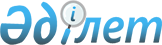 О корректировке ставок ввозных таможенных пошлин Единого таможенного тарифа Таможенного союза в отношении конденсаторов для бытовых холодильников-морозильниковРешение Комиссии таможенного союза от 28 января 2011 года № 582

      Комиссия Таможенного союза решила:



      1. Утратил силу решением Комиссии таможенного союза от 09.12.2011 № 859 (вступает в силу с 01.01.2012).



      2. Утвердить разъяснение об идентификации товаров, классифицируемых кодом 8418 99 100 1 ТН ВЭД ТС, согласно Приложению № 4.Члены Комиссии Таможенного союза:

Приложение № 1       

к Решению Комиссии     

Таможенного союза     

от 28 января 2011 г. № 582 ПОДСУБПОЗИЦИИ,

исключаемые из единой Товарной номенклатуры

внешнеэкономической деятельности Таможенного союза      Сноска. Приложение 1 утратило силу решением Комиссии таможенного союза от 09.12.2011 № 859 (вступает в силу с 01.01.2012).

Приложение № 2      

к Решению Комиссии     

Таможенного союза     

от 28 января 2011 г. № 582 ПОДСУБПОЗИЦИИ,

включаемые в единую Товарную номенклатуру

внешнеэкономической деятельности Таможенного

союза      Сноска. Приложение 2 утратило силу решением Комиссии таможенного союза от 09.12.2011 № 859 (вступает в силу с 01.01.2012).

Приложение № 3     

к Решению Комиссии   

Таможенного союза    

от 28 января 2011 г. № 582 С Т А В К И

ввозных таможенных пошлин      Сноска. Приложение 3 утратило силу решением Комиссии таможенного союза от 09.12.2011 № 859 (вступает в силу с 01.01.2012).

Приложение № 4      

к Решению Комиссии    

Таможенного союза    

от 28 января 2011 г. № 582 Разъяснение об идентификации товаров, классифицируемых

кодом 8418 99 100 1 единой Товарной номенклатуры

внешнеэкономической деятельности Таможенного союза

      Для целей идентификации конденсаторов для бытовых холодильников-морозильников (код 8418 99 100 1 ТН ВЭД ТС) и подтверждения сведений об их типе, количестве контуров и габаритных размерах, необходимых для определения десятизначного классификационного кода товара по ТН ВЭД ТС, применяются сборочные чертежи конденсаторов, которые являются неотъемлемой частью документа, подтверждающего совершение внешнеэкономической сделки в отношении данного товара.
					© 2012. РГП на ПХВ «Институт законодательства и правовой информации Республики Казахстан» Министерства юстиции Республики Казахстан
				От Республики

БеларусьОт Республики

КазахстанОт Российской

ФедерацииС. РумасУ. ШукеевИ. Шувалов